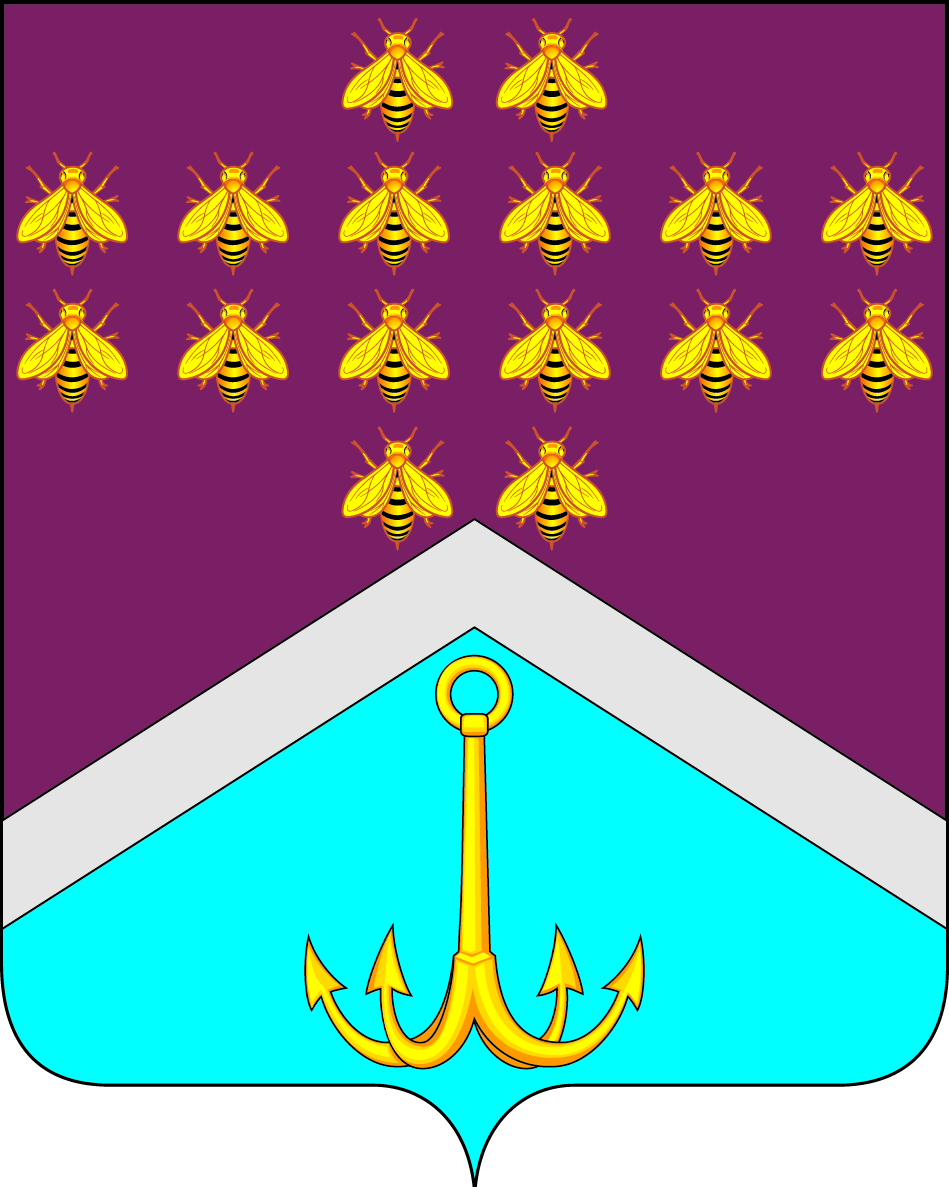 СОВЕТ НАРОДНЫХ ДЕПУТАТОВМОНАСТЫРЩИНСКОГО СЕЛЬСКОГО ПОСЕЛЕНИЯБОГУЧАРСКОГО МУНИЦИПАЛЬНОГО РАЙОНАВОРОНЕЖСКОЙ ОБЛАСТИРЕШЕНИЕот «05» февраля 2020 года № 328      с. МонастырщинаО признании утратившим силу решения Совета народных депутатов Монастырщинского сельского поселения от    14.08.2019 № 293     «Об утверждении Положения о порядке получения муниципальными служащими администрации  Монастырщинского сельского поселения Богучарского муниципального района разрешения представителя нанимателя (работодателя) на участие на безвозмездной основе в управлении отдельными некоммерческими организациями»В соответствии с Федеральными законами от 06.10.2003 № 131-ФЗ «Об общих принципах организации местного самоуправления в Российской Федерации», от 02.03.2007 № 25-ФЗ «О муниципальной службе в Российской Федерации», рассмотрев протест прокуратуры Богучарского района от 27.01.2020 № 2-1-2020/217 Совет народных депутатов Монастырщинского сельского поселения Богучарского муниципального района Воронежской области решил:1. Решение Совета народных депутатов Монастырщинского сельского поселения от 14.08.2019 № 293 «Об утверждении Положения о порядке получения муниципальными служащими администрации Монастырщинского сельского поселения Богучарского муниципального района разрешения представителя нанимателя (работодателя) на участие на безвозмездной основе в управлении отдельными некоммерческими организациями» признать утратившим силу.2. Настоящее решение обнародовать на территории Монастырщинского сельского поселения.3. Контроль за выполнением данного решения возложить на главу Монастырщинского сельского поселения Сывороткина Ю.Н.Глава Монастырщинского  сельского поселения                                Ю.Н. Сывороткин                                                   